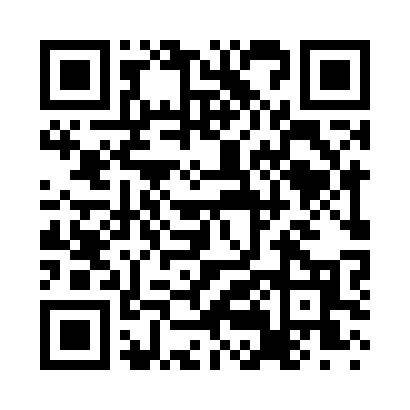 Prayer times for Vinity Corner, Arkansas, USAMon 1 Jul 2024 - Wed 31 Jul 2024High Latitude Method: Angle Based RulePrayer Calculation Method: Islamic Society of North AmericaAsar Calculation Method: ShafiPrayer times provided by https://www.salahtimes.comDateDayFajrSunriseDhuhrAsrMaghribIsha1Mon4:315:571:114:598:259:512Tue4:325:571:114:598:259:513Wed4:325:581:114:598:259:504Thu4:335:581:124:598:259:505Fri4:335:591:124:598:259:506Sat4:345:591:124:598:249:497Sun4:356:001:125:008:249:498Mon4:366:001:125:008:249:489Tue4:366:011:125:008:249:4810Wed4:376:011:125:008:239:4811Thu4:386:021:135:008:239:4712Fri4:396:031:135:008:239:4613Sat4:406:031:135:008:229:4614Sun4:406:041:135:008:229:4515Mon4:416:051:135:008:219:4416Tue4:426:051:135:008:219:4417Wed4:436:061:135:008:209:4318Thu4:446:071:135:008:209:4219Fri4:456:071:135:008:199:4120Sat4:466:081:135:008:199:4121Sun4:476:091:135:008:189:4022Mon4:486:091:135:008:179:3923Tue4:496:101:145:008:179:3824Wed4:506:111:145:008:169:3725Thu4:516:121:145:008:159:3626Fri4:526:121:145:008:149:3527Sat4:536:131:145:008:149:3428Sun4:546:141:135:008:139:3329Mon4:556:141:135:008:129:3230Tue4:566:151:134:598:119:3131Wed4:576:161:134:598:109:29